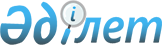 О внесении изменений в решение Жарминского районного маслихата от 22 декабря 2014 года № 24/212-V "О бюджете Жарминского района на 2015-2017 годы"
					
			Утративший силу
			
			
		
					Решение Жарминского районного маслихата Восточно-Казахстанской области от 10 июня 2015 года N 28/242-V. Зарегистрировано Департаментом юстиции Восточно-Казахстанской области 18 июня 2015 года N 3993. Утратило силу - решением Жарминского районного маслихата Восточно-Казахстанской области от 23 декабря 2015 года № 35/283-V      Сноска. Утратило силу - решением Жарминского районного маслихата Восточно-Казахстанской области от 23.12.2015 № 35/283-V (вводится в действие с 01.01.2016).

      Примечание РЦПИ.

      В тексте документа сохранена пунктуация и орфография оригинала.

      В соответствии со статьей 106, 109 Бюджетного кодекса Республики Казахстан от 4 декабря 2008 года, подпунктом 1) пункта 1 статьи 6 Закона Республики Казахстан от 23 января 2001 года "О местном государственном управлении и самоуправлении в Республике Казахстан" Жарминский районный маслихат РЕШИЛ: 

      1. Внести в решение Жарминского районного маслихата от 22 декабря 2014 года № 24/212-V "О бюджете Жарминского района на 2015-2017 годы" (зарегистрировано в Реестре государственной регистрации нормативных правовых актов за № 3628, опубликовано в газете "Калба тынысы" от 17 января 2015 года № 4) следующие изменения:

       пункт 1 изложить в новой редакции:

      "1. Утвердить бюджет Жарминского района на 2015-2017 годы, согласно приложениям 1, 2, 3, в том числе на 2015 год в следующих объемах:

      1) доходы – 4446480,0 тысяч тенге, в том числе:

      налоговые поступления – 1059468,0 тысяч тенге;

      неналоговые поступления – 9820,0 тысяч тенге;

      поступления от продажи основного капитала – 57755,0 тысяч тенге;

      поступления трансфертов – 3319437,0 тысяч тенге;

      2) затраты – 4479547,7 тысяч тенге;

      3) чистое бюджетное кредитование – 18214,0 тысяч тенге, в том числе:

      бюджетные кредиты – 29730,0 тысяч тенге;

      погашение бюджетных кредитов – 11516,0 тысяч тенге;

      4) сальдо по операциям с финансовыми активами – 0,0 тысяч тенге,

      в том числе:

      приобретение финансовых активов – 0,0 тысяч тенге;

      5) дефицит (профицит) бюджета – - 51281,7 тысяч тенге;

      6) финансирование дефицита (использование профицита) бюджета – 51281,7 тысяч тенге.";

       приложения 1, 8 к указанному решению изложить в новой редакции согласно приложениям 1, 2 к настоящему решению.

      2. Настоящее решение вводится в действие с 1 января 2015 года.

 Районный бюджет на 2015 год Перечень бюджетных программ на реализацию инвестиционных бюджетных проектов на 2015 -2017 годы
					© 2012. РГП на ПХВ «Институт законодательства и правовой информации Республики Казахстан» Министерства юстиции Республики Казахстан
				
      Председатель сессии

И.Атабаев

      Секретарь Жарминского

      районного маслихата

Н. Есполов
Приложение 1 к решению 
Жарминского районного 
маслихата от 10 июня 2015 года 
№ 28/242-VПриложение 1 к решению 
Жарминского районного 
маслихата от 22 декабря 2014 
года № 24/212-VКатегория

Категория

Категория

Категория

Категория

Сумма (тыс.тенге)

Класс

Класс

Класс

Класс

Сумма (тыс.тенге)

Подкласс

Подкласс

Подкласс

Сумма (тыс.тенге)

Специфика 

Специфика 

Сумма (тыс.тенге)

Наименование

Сумма (тыс.тенге)

I. Доходы

4446480,0

1

Налоговые поступления

1059468,0

01

Подоходный налог

368792,0

2

Индивидуальный подоходный налог

368792,0

01

Индивидуальный подоходный налог с доходов, облагаемых у источника выплаты

333467,0

02

Индивидуальный подоходный налог с доходов, не облагаемых у источника выплаты

27625,0

04

Индивидуальный подоходный налог с доходов иностранных граждан, облагаемых у источника выплаты

7700,0

03

Социальный налог

278997,0

1

Социальный налог

278997,0

01

Социальный налог

278997,0

04

Hалоги на собственность

361137,0

1

Hалоги на имущество

276936,0

01

Налог на имущество юридических лиц и индивидуальных предпринимателей

275421,0

02

Hалог на имущество физических лиц

1515,0

3

Земельный налог

20527,0

02

Земельный налог с физических лиц на земли населенных пунктов

2590,0

03

Земельный налог на земли промышленности, транспорта, связи, обороны и иного несельскохозяйственного назначения

4509,0

08

Земельный налог с юридических лиц, индивидуальных предпринимателей, частных нотариусов и адвокатов на земли населенных пунктов

13428,0

4

Hалог на транспортные средства

58782,0

01

Hалог на транспортные средства с юридических лиц

8027,0

02

Hалог на транспортные средства с физических лиц

50755,0

5

Единый земельный налог

4892,0

01

Единый земельный налог

4892,0

05

Внутренние налоги на товары, работы и оказание услуги

44560,0

2

Акцизы

5028,0

96

Бензин (за исключением авиационного), реализуемый юридическими и физическими лицами в розницу, а также используемый на собственные производственные нужды

3693,0

97

Дизельное топливо, реализуемое юридическими и физическими лицами в розницу, а также используемое на собственные производственные нужды

1335,0

3

Поступления за использование природных и других ресурсов

21279,0

15

Плата за пользование земельными участками

21279,0

4

Сборы за ведение предпринимательской и профессиональной деятельности

17939,0

01

Сбор за государственную регистрацию индивидуальных предпринимателей

756,0

02

Лицензионный сбор за право занятия отдельными видами деятельности

10970,0

03

Сбор за государственную регистрацию юридических лиц и учетную регистрацию филиалов и представительств, а также их перерегистрацию

270,0

05

Сбор за государственную регистрацию залога движимого имущества и ипотеки судна или строящегося судна

529,0

14

Сбор за государственную регистрацию транспортных средств, а также их перерегистрацию

500,0

18

Сбор за государственную регистрацию прав на недвижимое имущество и сделок с ним

4914,0

5

Налог на игорный бизнес

314,0

02

Фиксированный налог

314,0

07

Прочие налоги

0,0

1

Прочие налоги

0,0

10

Прочие налоговые поступления в местный бюджет

0,0

08

Обязательные платежи, взимаемые за совершение юридически значимых действий и (или) выдачу документов уполномоченными на то государственными органами или должностными лицами

5982,0

1

Государственная пошлина

5982,0

02

Государственная пошлина, взимаемая с подаваемых в суд исковых заявлений, заявлений особого искового производства, заявлений (жалоб) по делам особого производства, заявлений о вынесении судебного приказа, заявлений о выдаче дубликата исполнительного листа, заявлений о выдаче исполнительных листов на принудительное исполнение решений третейских (арбитражных) судов и иностранных судов, заявлений о повторной выдаче копий судебных актов, исполнительных листов и иных документов, за исключением государственной пошлины с подаваемых в суд исковых заявлений к государственным учреждениям

3000,0

04

Государственная пошлина, взимаемая за регистрацию актов гражданского состояния, а также за выдачу гражданам справок и повторных свидетельств о регистрации актов гражданского состояния и свидетельств в связи с изменением, дополнением и восстановлением записей актов гражданского состояния

1849,0

05

Государственная пошлина, взимаемая за оформление документов на право выезда за границу на постоянное место жительства и приглашение в Республику Казахстан лиц из других государств, а также за внесение изменении в эти документы

67,0

07

Государственная пошлина, взимаемая за оформление документов о приобретении гражданства Республики Казахстан, восстановление гражданства Республики Казахстан и прекращение гражданства Республики Казахстан

30,0

08

Государственная пошлина, взимаемая за регистрацию места жительства

758,0

09

Государственная пошлина, взимаемая за выдачу удостоверения охотника и его ежегодную регистрацию

3,0

10

Государственная пошлина, взимаемая за регистрацию и перерегистрацию каждой единицы гражданского, служебного оружия физических и юридических лиц (за исключением холодного охотничьего, сигнального, огнестрельного бесствольного, механических распылителей, аэрозольных и других устройств, снаряженных слезоточивыми или раздражающими веществами, пневматического оружия с дульной энергией не более 7,5 Дж и калибра до 4,5 мм включительно)

24,0

12

Государственная пошлина за выдачу разрешений на хранение или хранение и ношение, транспортировку, ввоз на территорию Республики Казахстан и вывоз из Республики Казахстан оружия и патронов к нему

105,0

21

Государственная пошлина, взимаемая за выдачу удостоверений тракториста - машиниста

146,0

2

Неналоговые поступления

9820,0

01

Доходы от государственной собственности

1218,0

4

Штрафы, пени, санкции, взыскания по бюджетным кредитам (займам), выделенных из местного бюджета специализированного органа, физичиским лицам

0,0

5

Доходы от аренды имущества, находящегося в государственной собственности

1202,0

08

Доходы от аренды имущества, находящегося в коммунальной собственности района (города областного значения), за исключением доходов от аренды государственного имущества, находящегося в управлении акимов города районного значения, села, поселка, сельского округа

1022,0

09

Доходы от аренды жилищ из жилищного фонда, находящегося в коммунальной собственности района (города областного значения), за исключением доходов от аренды государственного имущества, находящегося в управлении акимов города районного значения, села, поселка, сельского округа

180,0

7

Вознаграждение по кредитам, выданным из государственного бюджета

16,0

13

Вознаграждение по бюджетным кредитам, выданным из местного бюджета физическим лицам

16,0

08

Доходы от аренды имущества, находящегося в коммунальной собственности района (города областного значения), за исключением доходов от аренды государственного имущества, находящегося в управлении акимов города районного значения, села, поселка, сельского округа

0,0

02

Поступления от реализации товаров (работ, услуг) государственными учреждениями, финансируемыми из государственного бюджета

349,0

1

Поступления от реализации товаров (работ, услуг) государственными учреждениями, финансируемыми из государственного бюджета

349,0

02

Поступления от реализации товаров (работ, услуг) государственными учреждениями, финансируемыми из республиканского бюджета

349,0

04

Штрафы, пени, санкции, взыскания, налагаемые государственными учреждениями, финансируемыми из государственного бюджета, а также содержащимися и финансируемыми из бюджета (сметы расходов) Национального Банка Республики Казахстан 

753,0

1

Штрафы, пени, санкции, взыскания, налагаемые государственными учреждениями, финансируемыми из государственного бюджета, а также содержащимися и финансируемыми из бюджета (сметы расходов) Национального Банка Республики Казахстан, за исключением поступлений от организаций нефтяного сектора 

753,0

14

Прочие штрафы, пени, санкции, взыскания, налагаемые государственными учреждениями, финансируемыми из местного бюджета

563,0

18

Штрафы, пени, санкции, взыскания по бюджетным кредитам (займам), выданным из местного бюджета специализированным организациям, физическим лицам

190,0

06

Прочие неналоговые поступления

7500,0

1

Прочие неналоговые поступления

7500,0

09

Другие неналоговые поступления в местный бюджет

7500,0

3

Поступления от продажи основного капитала

57755,0

01

Продажа государственного имущества, закрепленного за государственными учреждениями

1900,0

1

Продажа государственного имущества, закрепленного за государственными учреждениями

1900,0

02

Поступления от продажи имущества, закрепленного за государственными учреждениями, финансируемыми из местного бюджета

600,0

03

Поступления от продажи гражданам квартир

1300,0

03

Продажа земли и нематериальных активов

55855,0

1

Продажа земли

55278,0

01

Поступления от продажи земельных участков

55278,0

2

Продажа нематериальных активов

577,0

02

Плата за продажу права аренды земельных участков 

577,0

4

Поступления трансфертов

3319437,0

02

Трансферты из вышестоящих органов государственного управления

3319437,0

2

Трансферты из областного бюджета

3319437,0

01

Целевые текущие трансферты

523884,0

02

Целевые трансферты на развитие

167755,0

03

Субвенции

2627798,0

Функциональная группа

Функциональная группа

Функциональная группа

Функциональная группа

Функциональная группа

Функциональная группа

Сумма (тыс.тенге)

Функциональная подгруппа

Функциональная подгруппа

Функциональная подгруппа

Функциональная подгруппа

Функциональная подгруппа

Сумма (тыс.тенге)

Администратор бюджетных программ

Администратор бюджетных программ

Администратор бюджетных программ

Администратор бюджетных программ

Сумма (тыс.тенге)

Программа

Программа

Программа

Сумма (тыс.тенге)

Подпрограмма

Подпрограмма

Сумма (тыс.тенге)

Наименование

Сумма (тыс.тенге)

ІІ. Затраты

4479547,7

01

Государственные услуги общего характера

427134,0

1

Представительные, исполнительные и другие органы, выполняющие общие функции государственного управления

374679,0

112

Аппарат маслихата района (города областного значения)

13815,0

001

Услуги по обеспечению деятельности маслихата района (города областного значения)

13815,0

011

За счет трансфертов из республиканского бюджета

39,0

015

За счет средств местного бюджета

13776,0

003

Капитальные расходы государственного органа 

0,0

122

Аппарат акима района (города областного значения)

85152,0

001

Услуги по обеспечению деятельности акима района (города областного значения)

85152,0

011

За счет трансфертов из республиканского бюджета

693,0

015

За счет средств местного бюджета

84459,0

002

Создание информационных систем

0,0

123

Аппарат акима района в городе, города районного значения, поселка, села, сельского округа

275712,0

001

Услуги по обеспечению деятельности акима района в городе, города районного значения, поселка, села, сельского округа

264066,0

011

За счет трансфертов из республиканского бюджета

2818,0

015

За счет средств местного бюджета

261248,0

022

Капитальные расходы государственного органов

11646,0

2

Финансовая деятельность

1525,0

459

Отдел экономики и финансов района (города областного значения)

1425,0

003

Проведение оценки имущества в целях налогообложения

1345,0

010

Приватизация, управление коммунальным имуществом, постприватизационная деятельность и регулирование споров, связанных с этим

80,0

9

Прочие государственные услуги общего характера

50930,0

459

Отдел экономики и финансов района (города областного значения)

31646,0

001

Услуги по реализации государственной политики в области формирования и развития экономической политики, государственного планирования, исполнения бюджета и управления коммунальной собственностью района (города областного значения)

31646,0

011

За счет трансфертов из республиканского бюджета

331,0

015

За счет средств местного бюджета

31315,0

015

Капитальные расходы государственного органа 

100,0

454

Отдел предпринимательства и сельского хозяйства района (города областного значения)

19254,0

001

Услуги по реализации государственной политики на местном уровне в области развития предпринимательства и сельского хозяйства

19254,0

011

За счет трансфертов из республиканского бюджета

48,0

015

За счет средств местного бюджета

19206,0

02

Оборона

18226,0

1

Военные нужды

10701,0

122

Аппарат акима района (города областного значения)

10701,0

005

Мероприятия в рамках исполнения всеобщей воинской обязанности

10701,0

011

За счет трансфертов из республиканского бюджета

298,0

015

За счет средств местного бюджета

10403,0

2

Организация работы по чрезвычайным ситуациям

7525,0

122

Аппарат акима района (города областного значения)

7525,0

006

Предупреждение и ликвидация чрезвычайных ситуаций масштаба района (города областного значения)

3993,0

011

За счет трансфертов из республиканского бюджета

0,0

015

За счет средств местного бюджета

3993,0

007

Мероприятия по профилактике и тушению степных пожаров районного (городского) масштаба, а также пожаров в населенных пунктах, в которых не созданы органы государственной противопожарной службы

3532,0

011

За счет трансфертов из республиканского бюджета

221,0

015

За счет средств местного бюджета

3311,0

03

Общественный порядок, безопасность, правовая, судебная, уголовно-исполнительная деятельность

450,0

9

Прочие услуги в области общественного порядка и безопасности

450,0

458

Отдел жилищно-коммунального хозяйства, пассажирского транспорта и автомобильных дорог района (города областного значения)

450,0

021

Обеспечение безопасности дорожного движения в населенных пунктах

450,0

04

Образование

2719180,0

1

Дошкольное воспитание и обучение

175351,0

464

Отдел образования района (города областного значения)

175351,0

009

Обеспечение деятельности организаций дошкольного воспитания и обучения

72306,0

011

За счет трансфертов из республиканского бюджета 

3933,0

015

За счет средств местного бюджета

68373,0

040

Реализация государственного образовательного заказа в дошкольных организациях образования

103045,0

011

За счет трансфертов из республиканского бюджета

87312,0

015

За счет средств местного бюджета

0,0

032

За счет целевого трансферта из Национального фонда Республики Казахстан

15733,0

2

Начальное, основное среднее и общее среднее образование

2316569,0

464

Отдел образования района (города областного значения)

2242332,0

003

Общеобразовательное обучение

2195156,0

011

За счет трансфертов из республиканского бюджета

196720,0

015

За счет средств местного бюджета

1998436,0

006

Дополнительное образование для детей

47176,0

011

За счет трансфертов из республиканского бюджета

2911,0

015

За счет средств местного бюджета

44265,0

457

Отдел культуры, развития языков, физической культуры и спорта района (города областного значения)

74237,0

017

Дополнительное образование для детей и юношества по спорту

74237,0

011

За счет трансфертов из республиканского бюджета

4506,0

015

За счет средств местного бюджета

69731,0

9

Прочие услуги в области образования

227260,0

464

Отдел образования района (города областного значения)

52255,0

001

Услуги по реализации государственной политики на местном уровне в области образования 

10412,0

011

За счет трансфертов из республиканского бюджета

146,0

015

За счет средств местного бюджета

10266,0

005

Приобретение и доставка учебников, учебно-методических комплексов для государственных учреждений образования района (города областного значения)

20272,0

007

Проведение школьных олимпиад, внешкольных мероприятий и конкурсов районного (городского) масштаба

1925,0

011

За счет трансфертов из республиканского бюджета

0,0

015

За счет средств местного бюджета

1925,0

015

Ежемесячная выплаты денежных средств опекунам (попечителям) на содержание ребенка-сироты (детей-сирот), и ребенка (детей), оставшегося без попечения родителей 

15506,0

011

За счет трансфертов из республиканского бюджета

0,0

015

За счет средств местного бюджета

15506,0

022

Выплата единовременных денежных средств казахстанским гражданам, усыновившим (удочерившим) ребенка (детей)-сироту и ребенка (детей), оставшегося без попечения родителей 

1640,0

067

Капитальные расходы подведомственных государственных учреждений и организаций

2500,0

011

За счет трансфертов из республиканского бюджета

0,0

015

За счет средств местного бюджета

2500,0

466

Отдел архитектуры, градостроительства и строительства района (города областного значения)

175005,0

037

Строительство и реконструкция объектов образования

175005,0

011

За счет трансфертов из республиканского бюджета

0,0

015

За счет средств местного бюджета

175005,0

06

Социальная помощь и социальное обеспечение

320601,0

1

Социальное обеспечение

2248,0

464

Отдел образования района (города областного значения)

2248,0

030

Содержание ребенка (детей), переданного патронатным воспитателям

2248,0

011

За счет трансфертов из республиканского бюджета

184,0

015

За счет средств местного бюджета

2064,0

2

Социальная помощь

244672,0

451

Отдел занятости и социальных программ района (города областного значения)

244672,0

002

Программа занятости

46571,0

011

За счет трансфертов из республиканского бюджета

0,0

100

Общественные работы

37600,0

101

Профессиональная подготовка и переподготовка безработных

4362,0

102

Дополнительные меры по социальной защите граждан в сфере занятости населения

4609,0

004

Оказание социальной помощи на приобретение топлива специалистам здравоохранения, образования, социального обеспечения, культуры, спорта и ветеринарии в сельской местности в соответствии с законодательством Республики Казахстан

16926,0

005

Государственная адресная социальная помощь

6500,0

011

За счет трансфертов из республиканского бюджета

0,0

015

За счет средств местного бюджета

6500,0

006

Оказание жилищной помощи

8000,0

007

Социальная помощь отдельным категориям нуждающихся граждан по решениям местных представительных органов

74602,0

028

За счет трансфертов из областного бюджета

42189,0

029

За счет средств бюджета района (города областного значения)

32413,0

010

Материальное обеспечение детей-инвалидов, воспитывающихся и обучающихся на дому

5708,0

014

Оказание социальной помощи нуждающимся гражданам на дому

44380,0

011

За счет трансфертов из республиканского бюджета

3054,0

015

За счет средств местного бюджета

41326,0

016

Государственные пособия на детей до 18 лет

22000,0

017

Обеспечение нуждающихся инвалидов обязательными гигиеническими средствами и предоставление услуг специалистами жестового языка, индивидуальными помощниками в соответствии с индивидуальной программой реабилитации инвалида

5732,0

011

За счет трансфертов из республиканского бюджета

2080,0

015

За счет средств местного бюджета

3652,0

023

Обеспечение деятельности центров занятости населения

414,0

011

За счет трансфертов из республиканского бюджета

414,0

015

За счет средств местного бюджета

0,0

052

Проведение мероприятий, посвященных семидесятилетию Победы в Великой Отечественной войне

13839,0

011

За счет трансфертов из республиканского бюджета

13839,0

015

За счет средств местного бюджета

0,0

9

Прочие услуги в области социальной помощи и социального обеспечения

73681,0

451

Отдел занятости и социальных программ района (города областного значения)

73681,0

001

Услуги по реализации государственной политики на местном уровне в области обеспечения занятости и реализации социальных программ для населения

23988,0

011

За счет трансфертов из республиканского бюджета

124,0

015

За счет средств местного бюджета

23864,0

011

Оплата услуг по зачислению, выплате и доставке пособий и других социальных выплат

2500,0

011

За счет трансфертов из республиканского бюджета

0,0

015

За счет средств местного бюджета

2500,0

021

Капитальные расходы государственного органа 

0,0

025

Внедрение обусловленной денежной помощи по проекту Өрлеу

47193,0

011

За счет трансфертов из республиканского бюджета

38093,0

015

За счет средств местного бюджета

9100,0

067

Капитальные расходы подведомственных государственных учреждений и организаций

0,0

07

Жилищно-коммунальное хозяйство

132768,0

1

Жилищное хозяйство

6690,0

457

Отдел культуры, развития языков, физической культуры и спорта района (города областного значения)

0,0

024

Ремонт объектов в рамках развития городов и сельских населенных пунктов по Дорожной карте занятости 2020

0,0

011

За счет трансфертов из республиканского бюджета

0,0

015

За счет средств местного бюджета

0,0

458

Отдел жилищно-коммунального хозяйства, пассажирского транспорта и автомобильных дорог района (города областного значения)

2500,0

004

Обеспечение жильем отдельных категорий граждан

2500,0

464

Отдел образования района (города областного значения)

4190,0

026

Ремонт объектов в рамках развития городов и сельских населенных пунктов по Дорожной карте занятости 2020

4190,0

011

За счет трансфертов из республиканского бюджета

0,0

015

За счет средств местного бюджета

4190,0

2

Коммунальное хозяйство

59372,0

123

Аппарат акима района в городе, города районного значения, поселка, села, сельского округа

0,0

014

Организация водоснабжения населенных пунктов

0,0

458

Отдел жилищно-коммунального хозяйства, пассажирского транспорта и автомобильных дорог района (города областного значения)

41500,0

012

Функционирование системы водоснабжения и водоотведения

41500,0

466

Отдел архитектуры, градостроительства и строительства района (города областного значения)

17872,0

005

Развитие коммунального хозяйства

17358,0

011

За счет трансфертов из республиканского бюджета

0,0

015

За счет средств местного бюджета

17358,0

058

Развитие системы водоснабжения и водоотведения в сельских населенных пунктах

514,0

011

За счет трансфертов из республиканского бюджета

0,0

015

За счет средств местного бюджета

514,0

3

Благоустройство населенных пунктов

66706,0

123

Аппарат акима района в городе, города районного значения, поселка, села, сельского округа

32299,0

008

Освещение улиц населенных пунктов

25217,0

011

За счет трансфертов из республиканского бюджета

0,0

015

За счет средств местного бюджета

25217,0

009

Обеспечение санитарии населенных пунктов

4300,0

011

За счет трансфертов из республиканского бюджета

0,0

015

За счет средств местного бюджета

4300,0

011

Благоустройство и озеленение населенных пунктов

2782,0

011

За счет трансфертов из республиканского бюджета

0,0

015

За счет средств местного бюджета

2782,0

458

Отдел жилищно-коммунального хозяйства, пассажирского транспорта и автомобильных дорог района (города областного значения)

34407,0

015

Освещение улиц в населенных пунктах

24375,0

016

Обеспечение санитарии населенных пунктов

2782,0

011

За счет трансфертов из республиканского бюджета

282,0

015

За счет средств местного бюджета

2500,0

017

Содержание мест захоронений и захоронение безродных

200,0

018

Благоустройство и озеленение населенных пунктов

7050,0

466

Отдел архитектуры, градостроительства и строительства района (города областного значения)

0,0

007

Развитие благоустройства городов и населенных пунктов

0,0

011

За счет трансфертов из республиканского бюджета

0,0

015

За счет средств местного бюджета

0,0

08

Культура, спорт, туризм и информационное пространство

226395,0

1

Деятельность в области культуры

110597,0

457

Отдел культуры, развития языков, физической культуры и спорта района (города областного значения)

110597,0

003

Поддержка культурно-досуговой работы

110597,0

011

За счет трансфертов из республиканского бюджета

6473,0

015

За счет средств местного бюджета

104124,0

2

Спорт

21194,0

457

Отдел культуры, развития языков, физической культуры и спорта района (города областного значения)

17694,0

008

Развитие массового спорта и национальных видов спорта 

1571,0

011

За счет трансфертов из республиканского бюджета

0,0

015

За счет средств местного бюджета

1571,0

009

Проведение спортивных соревнований на районном (города областного значения) уровне

6553,0

011

За счет трансфертов из республиканского бюджета

0,0

015

За счет средств местного бюджета

6553,0

010

Подготовка и участие членов сборных команд района (города областного значения) по различным видам спорта на областных спортивных соревнованиях

9570,0

011

За счет трансфертов из республиканского бюджета

0,0

015

За счет средств местного бюджета

9570,0

466

Отдел архитектуры, градостроительства и строительства района (города областного значения)

3500,0

008

Развитие объектов спорта и туризма

3500,0

011

За счет трансфертов из республиканского бюджета

0,0

015

За счет средств местного бюджета

3500,0

3

Информационное пространство

45245,0

457

Отдел культуры, развития языков, физической культуры и спорта района (города областного значения)

30322,0

006

Функционирование районных (городских) библиотек

29399,0

011

За счет трансфертов из республиканского бюджета

2407,0

015

За счет средств местного бюджета

26992,0

007

Развитие государственного языка и других языков народа Казахстана

923,0

456

Отдел внутренней политики района (города областного значения)

14923,0

002

Услуги по проведению государственной информационной политики через газеты и журналы 

14923,0

9

Прочие услуги по организации культуры, спорта, туризма и информационного пространства

18055,0

457

Отдел культуры, развития языков, физической культуры и спорта района (города областного значения)

18055,0

001

Услуги по реализации государственной политики на местном уровне в области развития языков и культуры

18055,0

011

За счет трансфертов из республиканского бюджета

1434,0

015

За счет средств местного бюджета

16621,0

456

Отдел внутренней политики района (города областного значения)

31304,0

001

Услуги по реализации государственной политики на местном уровне в области информации, укрепления государственности и формирования социального оптимизма граждан

19391,0

011

За счет трансфертов из республиканского бюджета

194,0

015

За счет средств местного бюджета

19197,0

003

Реализация мероприятий в сфере молодежной политики

11913,0

011

За счет трансфертов из республиканского бюджета

588,0

015

За счет средств местного бюджета

11325,0

006

Капитальные расходы государственного органа 

0,0

10

Сельское, водное, лесное, рыбное хозяйство, особо охраняемые природные территории, охрана окружающей среды и животного мира, земельные отношения

218161,0

1

Сельское хозяйство

206556,0

459

Отдел экономики и финансов района (города областного значения)

7859,0

099

Реализация мер по оказанию социальной поддержки специалистов

7859,0

466

Отдел архитектуры, градостроительства и строительства района (города областного значения)

58371,0

010

Развитие объектов сельского хозяйства

58371,0

473

Отдел ветеринарии района (города областного значения)

140326,0

001

Услуги по реализации государственной политики на местном уровне в сфере ветеринарии

11347,0

011

За счет трансфертов из республиканского бюджета

6454,0

015

За счет средств местного бюджета

4893,0

003

Капитальные расходы государственного органа 

1400,0

007

Организация отлова и уничтожения бродячих собак и кошек

1181,0

008

Возмещение владельцам стоимости изымаемых и уничтожаемых больных животных, продуктов и сырья животного происхождения

214,0

009

Проведение ветеринарных мероприятий по энзоотическим болезням животных

15701,0

011

Проведение противоэпизоотических мероприятий

110483,0

6

Земельные отношения

11605,0

463

Отдел земельных отношений района (города областного значения)

11605,0

001

Услуги по реализации государственной политики в области регулирования земельных отношений на территории района (города областного значения)

9380,0

011

За счет трансфертов из республиканского бюджета

110,0

015

За счет средств местного бюджета

9270,0

007

Капитальные расходы государственного органа

2225,0

11

Промышленность, архитектурная, градостроительная и строительная деятельность

19450,0

2

Архитектурная, градостроительная и строительная деятельность

19450,0

466

Отдел архитектуры, градостроительства и строительства района (города областного значения)

19450,0

001

Услуги по реализации государственной политики в области строительства, улучшения архитектурного облика городов, районов и населенных пунктов области и обеспечению рационального и эффективного градостроительного освоения территории района (города областного значения)

10290,0

011

За счет трансфертов из республиканского бюджета

213,0

015

За счет средств местного бюджета

10077,0

013

Разработка схем градостоительного развития территории района, генеральных планов городов районного (областного) значения, поселков и иных сельских населенных пунктов

9000,0

015

Капитальные расходы государственного органа 

160,0

12

Транспорт и коммуникации

263464,0

1

Автомобильный транспорт

261464,0

458

Отдел жилищно-коммунального хозяйства, пассажирского транспорта и автомобильных дорог района (города областного значения)

261464,0

023

Обеспечение функционирования автомобильных дорог

92461,0

045

Капитальный и средний ремонт автомобильных дорог районного значения и улиц населенных пунктов

169003,0

9

Прочие услуги в сфере транспорта и коммуникации

2000,0

458

Отдел жилищно-коммунального хозяйства, пассажирского транспорта и автомобильных дорог района (города областного значения)

2000,0

024

Организация внутрипоселковых (внутригородских) внутрирайонных общественных пассажирских перевозок

2000,0

13

Прочие

115325,0

3

Поддержка предпринимательской деятельности и защита конкуренции

900,0

454

Отдел предпринимательства и сельского хозяйства района (города областного значения)

900,0

006

Поддержка предпринимательской деятельности 

900,0

004

Капитальные расходы государственного органа 

0,0

9

Прочие

114425,0

123

Аппарат акима района в городе, города районного значения, поселка, села, сельского округа

17206,0

040

Реализация мер по содействию экономическому развитию регионов в рамках Программы "Развитие регионов" 

17206,0

458

Отдел жилищно-коммунального хозяйства, пассажирского транспорта и автомобильных дорог района (города областного значения)

51595,0

040

Реализация мер по содействию экономическому развитию регионов в рамках Программы "Развитие регионов"

51595,0

459

Отдел экономики и финансов района (города областного значения)

22540,0

012

Резерв местного исполнительного органа района (города областного значения) 

22540,0

100

Чрезвычайный резерв местного исполнительного органа района (города областного значения) для ликвидации чрезвычайных ситуаций природного и техногенного характера на территории района (города областного значения)

22540,0

458

Отдел жилищно-коммунального хозяйства, пассажирского транспорта и автомобильных дорог района (города областного значения)

23084,0

001

Услуги по реализации государственной политики на местном уровне в области жилищно-коммунального хозяйства, пассажирского транспорта и автомобильных дорог 

23084,0

011

За счет трансфертов из республиканского бюджета

159,0

015

За счет средств местного бюджета

22925,0

013

Капитальные расходы государственного органа 

0,0

14

Обслуживание долга

15,0

1

Обслуживание долга

15,0

459

Отдел экономики и финансов района (города областного значения)

15,0

021

Обслуживание долга местных исполнительных органов по выплате вознаграждений и иных платежей по займам из областного бюджета

15,0

15

Трансферты

18378,7

1

Трансферты

18378,7

459

Отдел экономики и финансов района (города областного значения)

18378,7

006

Возврат неиспользованных (недоиспользованных) целевых трансфертов

3236,7

024

Целевые текущие трансферты в вышестоящие бюджеты в связи с передачей функций государственных органов из нижестоящего уровня государственного управления в вышестоящий

15142,0

III. Чистое бюджетное кредитование

18214,0

Бюджетные кредиты

29730,0

10

Сельское, водное, лесное, рыбное хозяйство, особо охраняемые природные территории, охрана окружающей среды и животного мира, земельные отношения

29730,0

1

Сельское хозяйство

29730,0

459

Отдел экономики и финансов района (города областного значения)

29730,0

018

Бюджетные кредиты для реализации мер социальной поддержки специалистов

29730,0

013

За счет кредитов из республиканского бюджета

29730,0

5

Погашение бюджетных кредитов

11516,0

01

Погашение бюджетных кредитов

11516,0

1

Погашение бюджетных кредитов, выданных из государственного бюджета

11516,0

1

Погашение бюджетных кредитов, выданных из государственного бюджета

11516,0

13

Погашение бюджетных кредитов, выданных из местного бюджета физическим лицам

11516,0

 IV. Сальдо по операциям с финансовыми активами

0,0

Приобретение финансовых активов

0,0

13

Прочие

0,0

9

Прочие

0,0

458

Отдел жилищно-коммунального хозяйства, пассажирского транспорта и автомобильных дорог района (города областного значения)

0,0

065

Формирование или увеличение уставного капитала юридических лиц

0,0

V. Дефицит (профицит) бюджета

-51281,7

VI. Финансирование дефицита (использование профицита) бюджета

51281,7

7

Поступления займов

29730,0

01

Внутренние государственные займы

29730,0

2

Договоры займа

29730,0

03

Займы, получаемые местным исполнительным органом района (города областного значения)

29730,0

16

Погашение займов

11516,0

1

Погашение займов

11516,0

459

Отдел экономики и финансов района (города областного значения)

11516,0

005

Погашение долга местного исполнительного органа перед вышестоящим бюджетом

11516,0

Приложение 2 к решению 
Жарминского районного 
маслихата от 10 июня 2015 года 
№ 24/242-VПриложение 8 к решению 
Жарминского районного 
маслихата от 22 декабря 2014 
года № 24/212-VФункциональная группа

Функциональная группа

Функциональная группа

Функциональная группа

Функциональная группа

Функциональная группа

Сумма (тыс.тенге)

Сумма (тыс.тенге)

Сумма (тыс.тенге)

Функциональная группа

Функциональная группа

Функциональная группа

Функциональная группа

Функциональная группа

Функциональная группа

2015

2016

2017

Функциональная подгруппа

Функциональная подгруппа

Функциональная подгруппа

Функциональная подгруппа

Функциональная подгруппа

Администратор бюджетных программ

Администратор бюджетных программ

Администратор бюджетных программ

Администратор бюджетных программ

Программа

Программа

Программа

Подпрограмма

Подпрограмма

Наименование

Всего

369056,0

0,0

0,0

04

Образование

175005,0

0,0

0,0

2

Начальное, основное среднее и общее среднее образование

175005,0

0,0

0,0

466

Отдел архитектуры, градостроительства и строительства района (города областного значения)

175005,0

0,0

0,0

037

Строительство и реконструкция объектов образования

175005,0

0,0

0,0

011

За счет трансфертов из республиканского бюджета

0,0

0,0

0,0

015

За счет средств местного бюджета

175005,0

0,0

0,0

07

Жилищно-коммунальное хозяйство

190551,0

0,0

0,0

1

Жилищное хозяйство

173193,0

0,0

0,0

458

Отдел жилищно-коммунального хозяйства, пассажирского транспорта и автомобильных дорог района (города областного значения)

169003,0

0,0

0,0

045

Капитальный и средний ремонт автомобильных дорог районного значения и улиц населенных пунктов

169003,0

0,0

0,0

464

Отдел образования района (города областного значения)

4190,0

0,0

0,0

026

Ремонт объектов в рамках развития городов и сельских населенных пунктов по Дорожной карте занятости 2020

4190,0

0,0

0,0

011

За счет трансфертов из республиканского бюджета

0,0

0,0

0,0

015

За счет средств местного бюджета

4190,0

0,0

0,0

2

Коммунальное хозяйство

17358,0

0,0

0,0

466

Отдел архитектуры, градостроительства и строительства района (города областного значения)

17358,0

0,0

0,0

005

Развитие коммунального хозяйства

17358,0

0,0

0,0

015

За счет средств местного бюджета

17358,0

0,0

0,0

08

Культура, спорт, туризм и информационное пространство

3500,0

0,0

0,0

2

Спорт

3500,0

0,0

0,0

466

Отдел архитектуры, градостроительства и строительства района (города областного значения)

3500,0

0,0

0,0

008

Развитие объектов спорта

3500,0

0,0

0,0

